MICKS CAFE PHONE ORDER 47459187Pizza Menu                                                    LARGE $20   SMALL $16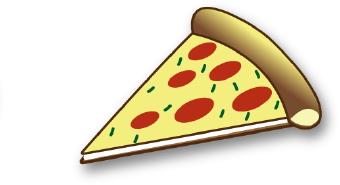 BBQ Meat LoversBBQ sauce base Grounded beef, ham, pepperoni, Spanish, onion & cheese Hawaiian Tomato base shredded ham, pineapple & cheeseSupreme Tomato base Ham, pepperoni, Spanish, onion, olives mushroom, roast capsicums, pineapple & cheeseChicken Supreme Tomato Base Chicken, Spanish onion, olives, pineapple, mushrooms, roast capsicums & cheese  PepperoniTomato base pepperoni & cheese Cajun ChickenCajun spiced chicken, bacon, mushroom, Spanish onion & cheese with a mint yoghurt swirl BBQ ChickenBBQ sauce base Chicken, bacon, mushroom, Spanish onion & Cheese Vegetarian Mushroom capsicum sun dried tomato olives onion spinach &cheeseMICKS CAFE PHONE ORDER 47459187Gourmet PizzaLARGE $24   SMALL $18Garlic PrawnMarinated in garlic spinach Spanish onion fetta sundried tomato & cheeseSmoked SalmonSmoked salmon cream cheese Spanish onion capers & cheesePizza Deals 2 large pizzas and 1.25ltr drink $35    {not including Gourmet}2 large pizzas garlic bread and 1.25ltr drink $ 40 {not including Gourmet}2 gourmet pizzas garlic bread an 1.25ltr drink $50  2 gourmet pizza an 1.25ltr $45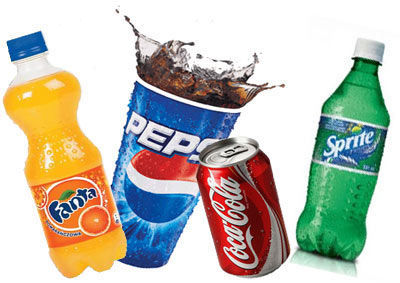 